[Satellite Name]FM Assembly ProcedureInitial Release:    DD/MM/YYYY[Project Team Name]Revision HistoryPurposeThis document is an assembly procedure of [Satellite Name] which describes an assembly sequence and a physical inspection to verify the requirement.Applicable DocumentJX-ESPC-101132-C		JEM Payload Accommodation Handbook-Vol.8- Small Satellite Deployment Interface Control Document[Document Number]		Structure Fracture Control Evaluation Form for Small Satellite deployed from J-SSOD[Document Number]		[Satellite Name] Flight Safety Assessment Report for phase XXX[Document Number]		J-SSOD & [Satellite Name] Interface Verification RecordTest ObjectiveThe flight satellite shall be assembled in accordance with this procedure. And the result during assembly shall be recorded.According to the Interface Verification Record, all verification value for the interface requirement shall be obtained.The all screws which uses for the satellite shall be same as ones selected at design phase.All screws shall be tightened with appropriate torque. And apply torque mark to the screws to be able to find looseness after assembly.A compound used as secondary locking feature, such as Loctite, shall be applied in accordance with proper procedure provided by manufacturer. Also, if the compound must be removed, the work shall be conducted in accordance with proper procedure. If satellite has deployable mechanism, strings used for holding the deployable mechanism shall be tightened with proper knotting method.If any deployable components contact the inside wall of the J-SSOD Satellite Install Case in their unintentional deployment, the contact surface of the deployable components shall have more than 1mm thickness.Satellite Information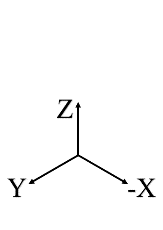 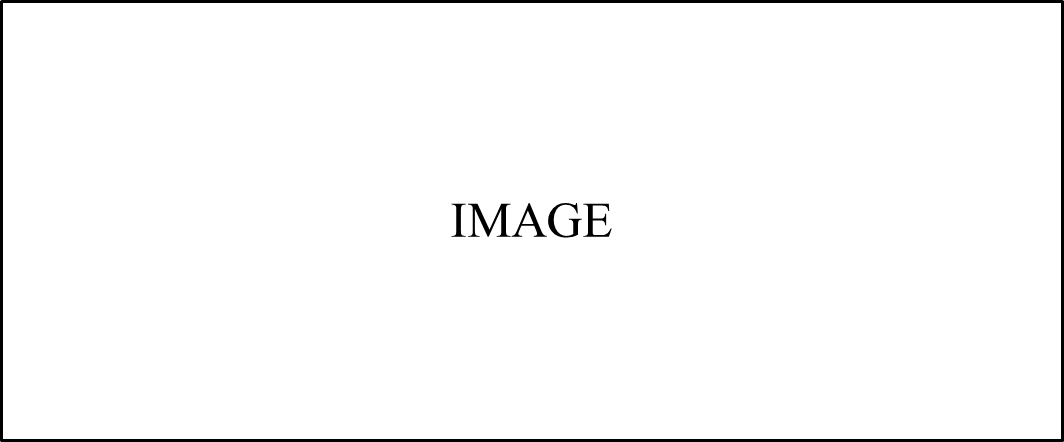 Figure 3-1. [Satellite Name]General RequirementThe handling of the satellite must wear a clean glove.Don't let oil and fats etc. adhere to Flight Hardware. Moreover, when you adhere, wipe off well in IPA or ethanol.After removing the connector, protect it with a dust cap, a plastic bag and the like.Confirm that there is no anomaly, such as a bend of a pin, rust, places coming-off, adhesion of a foreign object, and deformation of the socket and pin, by visual check before attaching the connector.Before attachment of the connector, confirm that there is no anomaly in the connecting surface, the phase of a plug-receptacle, and joint and separation of the connector. After a dust removal spray removes dust, combine combination of a connector.If a bend of the pin is found before attaching the connector, stop the joint work and inform the appropriate personnel promptly.When providing power to the flight module, confirm that it is in good working order by monitoring the voltage and current.Before using measuring and test equipment, confirm that it is within term of validity, and warm it up enough to be stabilized.In measuring resistance, use the equipment that serves its purpose.When connecting a test cable to the connector of the flight hardware for a conduction/insulation-check, don't pull or twist the connector the flight hardware.Naked terminals must be insulated in order to prevent short-circuit.When handling the items subject to ESD, use a wrist stat in order to prevent damage caused by static electricity.Before connecting the flight hardware (including functional parts), check each joint surface and confirm that there is no anomaly, such as a dent, crack etc.When carrying the flight hardware, check in advance that there is no level difference of a passage etc.Handle all equipment carefully.  Be careful not to do damage on them.Before moving equipment, confirm that surrounding obstacles have been taken away and that there is no obstacle.When performing the following important tasks in assembling or adjusting work, the name or initial of the workers must be recorded in the procedure document. Making torqueInstalling flight partsDoing other works that influence the flight hardware.The tapes used for the flight hardware must be those with which the glue does not remain when removing the tapes (a plastic tape, a kapton tape, etc.).  When tightening bolts, nuts B-nuts, fittings etc. with torque, the torque setup value and torque wrench No. must be recorded in the procedure document.In a clean room, wear the working clothes, a cap, shoes, gloves and a mask for clean room only when you get in clean work area.Record every change in the hook-up, condition of flight hardware and testing conditions in the form of photographs and video.Leave on record the type and tool number of the measuring equipment which were actually used.Report the details of the anomaly to the task conductor immediately.Parts ListTable 6-1. Flight Parts ListTable 6-2. Consumable ListMeasurement InstrumentTable 7-1. Instrument ListAssembly ProcedureAssembly Date	: YYYY/MM/DD - YYYY/MM/DDAssembly Personnel	: XXXXXXInspector	: XXXXXXAssembly ProcedureFinal Inspection RecordVersionDateWriterAnnotations1DD/MM/YYYYXXXInitial Release1.11.2No.Part NamePart NumberQtyCheckNo.Part NamePart NumberQtyCheckNo.Part NamePart NumberCalibration Due DateCheckStep No.ProcedureRequirementRecordCheck1Please describe assembly procedure step by stepPlease add picture or CG if providedClarify which value or photo to be recordedEnglish is recommendedCheck mark is inputted by a person other than the person who assemblePlease add requirement in accordance your design.Please fill record. If some steps do not require record, please input “-”.2<Example>Attach +Z panel to the main structure with the following screws.BOX-SFB3-10 x 4 piecesBOX-SFB3-10Torque: 0.63 [Nm]BOX-SFB3-10Torque: 0.63 [Nm]3<Example>Apply torque marks to the tighten screws (4) on the +Z panelCheck all torque marksCheckedNo.ItemItemItemItemResultsResultsRequirementCheck<< Mechanical Interface >><< Mechanical Interface >><< Mechanical Interface >><< Mechanical Interface >><< Mechanical Interface >>2.Width in -Z PlaneWidth in -Z PlaneWidth in -Z PlaneWidth in -Z Planea.+X Plane+X Plane+X Planemmmm100.0+/-0.1mmb.+Y Plane+Y Plane+Y Planemmmm100.0+/-0.1mmc.-X Plane-X Plane-X Planemmmm100.0+/-0.1mmd.-Y Plane-Y Plane-Y Planemmmm100.0+/-0.1mm3.Width in +Z PlaneWidth in +Z PlaneWidth in +Z PlaneWidth in +Z Planea.+X Plane+X Plane+X Planemmmm100.0+/-0.1mmb.+Y Plane+Y Plane+Y Planemmmm100.0+/-0.1mmc.-X Plane-X Plane-X Planemmmm100.0+/-0.1mmd.-Y Plane-Y Plane-Y Planemmmm100.0+/-0.1mm4.Rails LengthRails LengthRails LengthRails Lengtha.Rail 1Rail 1Rail 1mm
(S/W or Spring)mm
(S/W or Spring)[For Deployment S/W ]   [For Separation Spring ]
 113.5+/-0.1mm (1U)      111.5+/-0.1mm (1U)
 227.0+/-0.1mm (2U)      225.0+/-0.1mm (2U)
 340.5+/-0.3mm (3U)      340.5+/-0.3mm (3U) 340.5+/-0.3mm (6U)      340.5+/-0.3mm (6U)or                       or 366.0+/-0.3mm (6U)      366.0+/-0.3mm (6U)b.Rail 2Rail 2Rail 2mm
(S/W or Spring)mm
(S/W or Spring)[For Deployment S/W ]   [For Separation Spring ]
 113.5+/-0.1mm (1U)      111.5+/-0.1mm (1U)
 227.0+/-0.1mm (2U)      225.0+/-0.1mm (2U)
 340.5+/-0.3mm (3U)      340.5+/-0.3mm (3U) 340.5+/-0.3mm (6U)      340.5+/-0.3mm (6U)or                       or 366.0+/-0.3mm (6U)      366.0+/-0.3mm (6U)c.Rail 3Rail 3Rail 3mm
(S/W or Spring)mm
(S/W or Spring)[For Deployment S/W ]   [For Separation Spring ]
 113.5+/-0.1mm (1U)      111.5+/-0.1mm (1U)
 227.0+/-0.1mm (2U)      225.0+/-0.1mm (2U)
 340.5+/-0.3mm (3U)      340.5+/-0.3mm (3U) 340.5+/-0.3mm (6U)      340.5+/-0.3mm (6U)or                       or 366.0+/-0.3mm (6U)      366.0+/-0.3mm (6U)d.Rail 4Rail 4Rail 4mm
(S/W or Spring)mm
(S/W or Spring)[For Deployment S/W ]   [For Separation Spring ]
 113.5+/-0.1mm (1U)      111.5+/-0.1mm (1U)
 227.0+/-0.1mm (2U)      225.0+/-0.1mm (2U)
 340.5+/-0.3mm (3U)      340.5+/-0.3mm (3U) 340.5+/-0.3mm (6U)      340.5+/-0.3mm (6U)or                       or 366.0+/-0.3mm (6U)      366.0+/-0.3mm (6U)5.Rails WidthRails WidthRails WidthRails Widtha.Rail 1Rail 1Rail 1x      mmx      mmMin 8.5 x 8.5 mmb.Rail 2Rail 2Rail 2x      mmx      mmMin 8.5 x 8.5 mmc.Rail 3Rail 3Rail 3x      mmx      mmMin 8.5 x 8.5 mmd.Rail 4Rail 4Rail 4x      mmx      mmMin 8.5 x 8.5 mm7.Rails Edges RoundingRails Edges RoundingRails Edges RoundingRails Edges Roundinga.Rail 1Rail 1Rail 1OK / NGOK / NG Min R1 mmor Min C1 mmb.Rail 2Rail 2Rail 2OK / NGOK / NG Min R1 mmor Min C1 mmc.Rail 3Rail 3Rail 3OK / NGOK / NG Min R1 mmor Min C1 mmd.Rail 4Rail 4Rail 4OK / NGOK / NG Min R1 mmor Min C1 mm8.Rails Surface Area
(+Z Plane)Rails Surface Area
(+Z Plane)Rails Surface Area
(+Z Plane)Rails Surface Area
(+Z Plane)Rails Surface Area
(+Z Plane)Rails Surface Area
(+Z Plane)a.Rail 1Rail 1Rail 1mmmmMin 6.5 x 6.5 mmb.Rail 2Rail 2Rail 2mmmmMin 6.5 x 6.5 mmc.Rail 3Rail 3Rail 3mmmmMin 6.5 x 6.5 mmd.Rail 4Rail 4Rail 4mmmmMin 6.5 x 6.5 mm9.Rails Contact Length with
J-SSOD Rail GuidesRails Contact Length with
J-SSOD Rail GuidesRails Contact Length with
J-SSOD Rail GuidesRails Contact Length with
J-SSOD Rail GuidesRails Contact Length with
J-SSOD Rail GuidesRails Contact Length with
J-SSOD Rail Guidesa.Rail 1, +XRail 1, +XRail 1, +Xmmmm≧ 85.1mm (1U)
≧ 170.3mm (2U)
≧ 255.4mm (3U, 6U(+Z:340.5mm))≧ 274.5mm (6U(+Z:366.0mm))b.Rail 1, -YRail 1, -YRail 1, -Ymmmm≧ 85.1mm (1U)
≧ 170.3mm (2U)
≧ 255.4mm (3U, 6U(+Z:340.5mm))≧ 274.5mm (6U(+Z:366.0mm))c.Rail 2, -YRail 2, -YRail 2, -Ymmmm≧ 85.1mm (1U)
≧ 170.3mm (2U)
≧ 255.4mm (3U, 6U(+Z:340.5mm))≧ 274.5mm (6U(+Z:366.0mm))d.Rail 2, -XRail 2, -XRail 2, -Xmmmm≧ 85.1mm (1U)
≧ 170.3mm (2U)
≧ 255.4mm (3U, 6U(+Z:340.5mm))≧ 274.5mm (6U(+Z:366.0mm))e.Rail 3, -XRail 3, -XRail 3, -Xmmmm≧ 85.1mm (1U)
≧ 170.3mm (2U)
≧ 255.4mm (3U, 6U(+Z:340.5mm))≧ 274.5mm (6U(+Z:366.0mm))f.Rail 3, +YRail 3, +YRail 3, +Ymmmm≧ 85.1mm (1U)
≧ 170.3mm (2U)
≧ 255.4mm (3U, 6U(+Z:340.5mm))≧ 274.5mm (6U(+Z:366.0mm))g.Rail 4, +YRail 4, +YRail 4, +Ymmmm≧ 85.1mm (1U)
≧ 170.3mm (2U)
≧ 255.4mm (3U, 6U(+Z:340.5mm))≧ 274.5mm (6U(+Z:366.0mm))h.Rail 4, +XRail 4, +XRail 4, +Xmmmm≧ 85.1mm (1U)
≧ 170.3mm (2U)
≧ 255.4mm (3U, 6U(+Z:340.5mm))≧ 274.5mm (6U(+Z:366.0mm))11.Clearance between Rail Edges & Main Structure (Z direction)Clearance between Rail Edges & Main Structure (Z direction)Clearance between Rail Edges & Main Structure (Z direction)Clearance between Rail Edges & Main Structure (Z direction)Clearance between Rail Edges & Main Structure (Z direction)Clearance between Rail Edges & Main Structure (Z direction)Clearance between Rail Edges & Main Structure (Z direction)a.a.Rail 1, +ZRail 1, +Zmm≧ 7mm≧ 7mmb.b.Rail 2, +ZRail 2, +Zmm≧ 7mm≧ 7mmc.c.Rail 3, +ZRail 3, +Zmm≧ 7mm≧ 7mmd.d.Rail 4, +ZRail 4, +Zmm≧ 7mm≧ 7mme.e.Rail 1, -ZRail 1, -Zmm≧ 6.5mm≧ 6.5mmf.f.Rail 2, -ZRail 2, -Zmm≧ 6.5mm≧ 6.5mmg.g.Rail 3, -ZRail 3, -Zmm≧ 6.5mm≧ 6.5mmh.h.Rail 4, -ZRail 4, -Zmm≧ 6.5mm≧ 6.5mm12.Rails Perpendicularity against +Z PlaneRails Perpendicularity against +Z PlaneRails Perpendicularity against +Z PlaneRails Perpendicularity against +Z PlaneRails Perpendicularity against +Z PlaneRails Perpendicularity against +Z PlaneRails Perpendicularity against +Z Planea.a.Rail 1, +XRail 1, +XOK / NG≦ 0.2mm≦ 0.2mmb.b.Rail 1, -YRail 1, -YOK / NG≦ 0.2mm≦ 0.2mmc.c.Rail 2, -YRail 2, -YOK / NG≦ 0.2mm≦ 0.2mmd.d.Rail 2, -XRail 2, -XOK / NG≦ 0.2mm≦ 0.2mme.e.Rail 3, -XRail 3, -XOK / NG≦ 0.2mm≦ 0.2mmf.f.Rail 3, +YRail 3, +YOK / NG≦ 0.2mm≦ 0.2mmg.g.Rail 4, +YRail 4, +YOK / NG≦ 0.2mm≦ 0.2mmh.h.Rail 4, +XRail 4, +XOK / NG≦ 0.2mm≦ 0.2mm11.Clearance between Rail Edges & Main Structure (Z direction)Clearance between Rail Edges & Main Structure (Z direction)Clearance between Rail Edges & Main Structure (Z direction)Clearance between Rail Edges & Main Structure (Z direction)Clearance between Rail Edges & Main Structure (Z direction)Clearance between Rail Edges & Main Structure (Z direction)Clearance between Rail Edges & Main Structure (Z direction)a.a.Rail 1, +ZRail 1, +Zmm≧ 7mm≧ 7mmb.b.Rail 2, +ZRail 2, +Zmm≧ 7mm≧ 7mmc.c.Rail 3, +ZRail 3, +Zmm≧ 7mm≧ 7mmd.d.Rail 4, +ZRail 4, +Zmm≧ 7mm≧ 7mme.e.Rail 1, -ZRail 1, -Zmm≧ 6.5mm≧ 6.5mmf.f.Rail 2, -ZRail 2, -Zmm≧ 6.5mm≧ 6.5mmg.g.Rail 3, -ZRail 3, -Zmm≧ 6.5mm≧ 6.5mmh.h.Rail 4, -ZRail 4, -Zmm≧ 6.5mm≧ 6.5mm12.Rails Perpendicularity against +Z PlaneRails Perpendicularity against +Z PlaneRails Perpendicularity against +Z PlaneRails Perpendicularity against +Z PlaneRails Perpendicularity against +Z PlaneRails Perpendicularity against +Z PlaneRails Perpendicularity against +Z Planea.a.Rail 1, +XRail 1, +XOK / NG≦ 0.2mm≦ 0.2mmb.b.Rail 1, -YRail 1, -YOK / NG≦ 0.2mm≦ 0.2mmc.c.Rail 2, -YRail 2, -YOK / NG≦ 0.2mm≦ 0.2mmd.d.Rail 2, -XRail 2, -XOK / NG≦ 0.2mm≦ 0.2mme.e.Rail 3, -XRail 3, -XOK / NG≦ 0.2mm≦ 0.2mmf.f.Rail 3, +YRail 3, +YOK / NG≦ 0.2mm≦ 0.2mmg.g.Rail 4, +YRail 4, +YOK / NG≦ 0.2mm≦ 0.2mmh.h.Rail 4, +XRail 4, +XOK / NG≦ 0.2mm≦ 0.2mm13.Rails Perpendicularity against +Y PlaneRails Perpendicularity against +Y PlaneRails Perpendicularity against +Y PlaneRails Perpendicularity against +Y PlaneRails Perpendicularity against +Y PlaneRails Perpendicularity against +Y PlaneRails Perpendicularity against +Y Planea.a.Rail 1, +XRail 1, +XOK / NG≦ 0.2mm≦ 0.2mmb.b.Rail 2, -XRail 2, -XOK / NG≦ 0.2mm≦ 0.2mmc.c.Rail 3, -XRail 3, -XOK / NG≦ 0.2mm≦ 0.2mmd.d.Rail 4, +XRail 4, +XOK / NG≦ 0.2mm≦ 0.2mm14.Rails Parallelism to +Y PlaneRails Parallelism to +Y PlaneRails Parallelism to +Y PlaneRails Parallelism to +Y PlaneRails Parallelism to +Y PlaneRails Parallelism to +Y PlaneRails Parallelism to +Y Planea.a.Rail 1, -YRail 1, -YOK / NG≦ 0.2mm≦ 0.2mmb.b.Rail 2, -YRail 2, -YOK / NG≦ 0.2mm≦ 0.2mm15.Rail Edges Flatness on +Z PlaneRail Edges Flatness on +Z PlaneRail Edges Flatness on +Z PlaneRail Edges Flatness on +Z Planea.a.Rail 1Rail 1OK / NG≦ 0.2mm≦ 0.2mmb.b.Rail 2Rail 2OK / NG≦ 0.2mm≦ 0.2mmc.c.Rail 3Rail 3OK / NG≦ 0.2mm≦ 0.2mmd.d.Rail 4Rail 4OK / NG≦ 0.2mm≦ 0.2mm16.Envelope (*2)Envelope (*2)Envelope (*2)Envelope (*2) (*2) Dynamic deformation shall be considered. (*2) Dynamic deformation shall be considered. (*2) Dynamic deformation shall be considered. (*2) Dynamic deformation shall be considered. (*2) Dynamic deformation shall be considered. (*2) Dynamic deformation shall be considered. (*2) Dynamic deformation shall be considered. (*2) Dynamic deformation shall be considered.a.a.+X Plane+X Planemm≦ 6.5mm≦ 6.5mmb.b.+Y Plane+Y Planemm≦ 6.5mm≦ 6.5mmc.c.-X Plane-X Planemm≦ 6.5mm≦ 6.5mmd.d.-Y Plane-Y Planemm≦ 6.5mm≦ 6.5mme.e.+Z Plane+Z Planemm≧ 0.5mm from rail surfaces (+Z).≧ 0.5mm from rail surfaces (+Z).e.e.+Z Plane+Z Planemm≧ 0.5mm from rail surfaces (+Z).≧ 0.5mm from rail surfaces (+Z).f.f.-Z Plane-Z PlaneOK / NGNo protrusion from rail surfaces (-Z).No protrusion from rail surfaces (-Z).f.f.-Z Plane-Z PlaneOK / NGNo protrusion from rail surfaces (-Z).No protrusion from rail surfaces (-Z).g.g.Constraints on deployable componentsConstraints on deployable componentsOK / NGAny deployable components shall be constrained by the satellite itself. The J-SSOD rails and walls shall not be used to constrain these deployables.Any deployable components shall be constrained by the satellite itself. The J-SSOD rails and walls shall not be used to constrain these deployables.17.Mass PropertiesMass PropertiesMass PropertiesMass Propertiesa.a.MassMassKgKg0.13～1.33kg/1U (1U,2U,3U)≦ 14kg (6U)0.13～1.33kg/1U (1U,2U,3U)≦ 14kg (6U)18.Separation Spring 
(1U & 2U Only)Separation Spring 
(1U & 2U Only)Separation Spring 
(1U & 2U Only)Separation Spring 
(1U & 2U Only)a.a.LocationLocationOption #Option #Option 1 or Option 2Option 1 or Option 2b.b.Parts NumberParts NumberOK / NGOK / NGIA P/N: 251D939002-1IA P/N: 251D939002-1c.c.Positional TolerancePositional Tolerancemmmm≦ 0.3mm
(Basis: 4.25mm from rail surfaces)≦ 0.3mm
(Basis: 4.25mm from rail surfaces)<< Electrical Interface >><< Electrical Interface >><< Electrical Interface >><< Electrical Interface >>22.Deployment SwitchesDeployment SwitchesDeployment Switchesa.a.LocationOption #Option #Option #Option 1 or Option 2Option 1 or Option 2Option 1 or Option 237.EnvelopeEnvelopeEnvelopeContact surface of the deployable componentsmmmmmmIf any deployable components make contact with the inside wall of the J-SSOD Satellite Install Case in their unintentional deployment, the contact surface of the deployable components shall have more than 1mm thickness.If any deployable components make contact with the inside wall of the J-SSOD Satellite Install Case in their unintentional deployment, the contact surface of the deployable components shall have more than 1mm thickness.If any deployable components make contact with the inside wall of the J-SSOD Satellite Install Case in their unintentional deployment, the contact surface of the deployable components shall have more than 1mm thickness.